Матеріал занять для гуртка пішохідного туризмуКомунального закладу «Харківська обласна станція юних туристів»Харківської обласної ради,Керівник Крупко М.Ф..,телефон 098-268-51-17Тема: Практикум зі спортивного пішохідного туризму під час карантину                Запропонований питальник має ціль перевірки знань або їх поновлення зі спортивного пішохідного туризму, як  похідного так і змагального. Форма проведення уроку – тестова. Варіантів відповідей може бути три або чотири. Відповідно перший варіант – а, другий варіант – б, третій варіант – в, четвертий варіант – г.Питання №1. Яка максимальна кількість учасників дитячої туристської групи у пішохідному поході І категорії складності? Тут і надалі - позначте хрестиком (галочкою) варіант вірної відповіді.Питання №2. Якого віку учні можуть брати участь пішохідному поході І категорії складності? Питання №3. Яка протяжність пішохідного походу І категорії складності?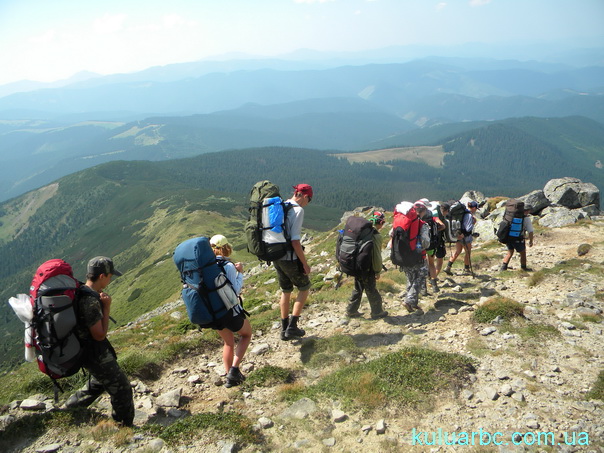 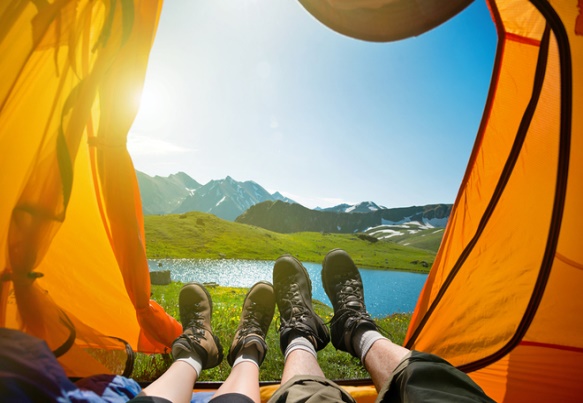 Питання №4. Який спортивний розряд виконає учасник після проходження пішохідного походу І категорії складності?Питання №5. З допомогою якого вузла прикріпляються до мотузки при підйомі або спуску по крутому схилу?Питання №6. Яка повинна бути мінімальна товщина мотузки для організації страховки?Питання №7. В якому випадку учасникам походів і змагань не потрібно надівати брезентові рукавиці?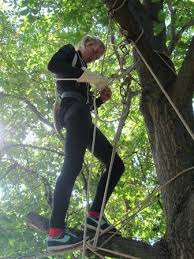 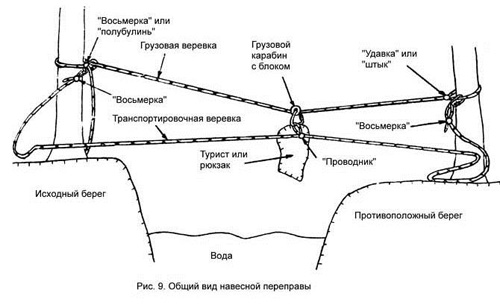 Питання № 8. Який вузол використовується для зв’язування двох мотузок однакової товщини?Питання № 9. Яка висота найвищої вершини України?Питання № 10. Яка найвища вершина Криму?Питання № 11. Яка довжина річки Сіверський Донець?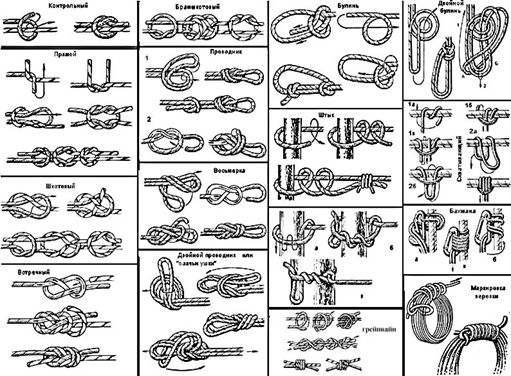 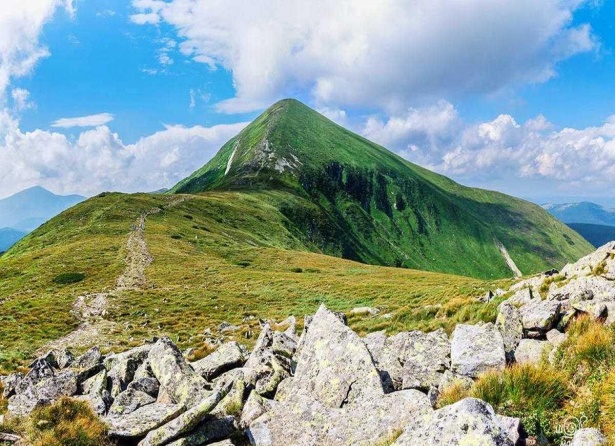 Питання № 12. Який острів найдовший в УкраїніПитання № 13. Яка природна зона відсутня в Україні?Питання № 14. Який наказ регулює правила організації туристських подорожей та екскурсій?Питання № 15. Яка з перерахованих дистанцій використовується у пішохідному туризмі?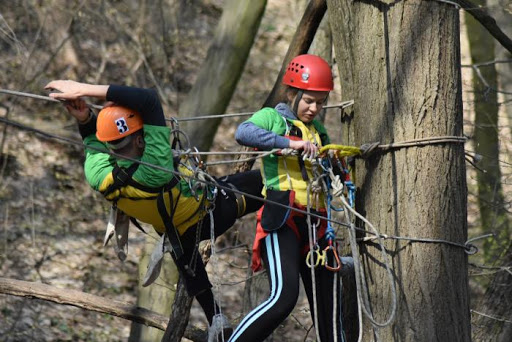 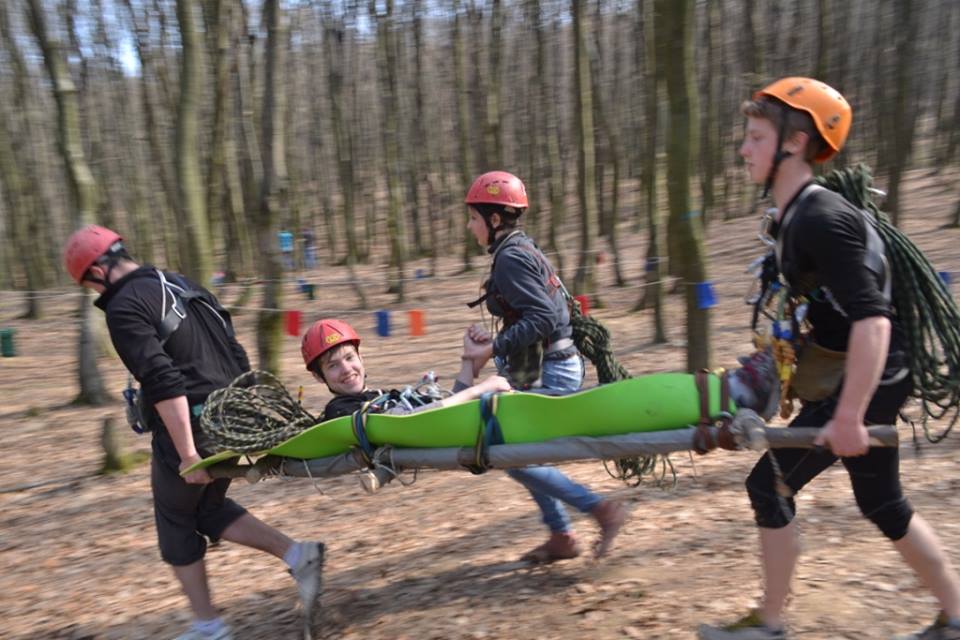 Питання № 16. Скільки учасників може знаходитися на одинарних перилах?Питання № 17. Яка мотузка(діаметр) використовується для організації підйому по-спортивному?Питання № 18. Який діаметр мотузки використовується для петлі схоплюючого вузла, якщо товщина перильної мотузки 10 мм?Питання № 19. Як потрібно триматися за мотузку при спуску по-спортивному?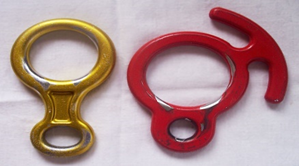 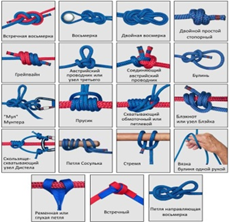 Питання № 20. Назвіть пристрій, який не можна використати для спуску по вертикальній мотузці.Питання № 21. Де відносно колоди над річкою кріпиться перильна мотузка?Питання № 22. На якій ділянці траверсу потрібно рухатися в рукавицях?Питання № 23. Яка допускається довжина «вуса» при подоланні навісної переправи з використанням суддівської страховки? Питання № 24. Яка повинна бути довжина «вуса» при переправі по подвійній мотузці?Питання № 25. Скільки мотузок потрібно для організації страховки при переправі через річку вбрід?Питання № 26. Яка відстань між «вусами» страховочних мотузок при переправі вбрід?Питання № 27. Як відносно перильної мотузки розміщується учасник, що переправляється через річку вбрід?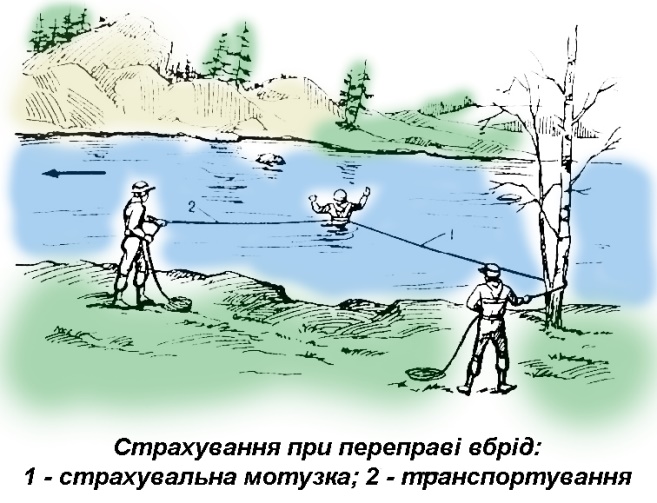 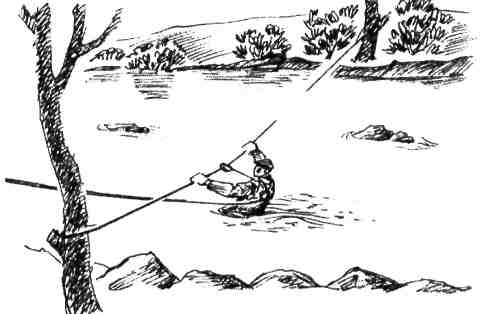 Питання № 28.  Як прикріплюється учасник до перильної мотузки, що переправляється через річку вбрід?Питання № 29. Яка переправа вважається крутопохилою?Питання № 30. Який вузол називають «прусиком»?Питання № 31. Який вузол називають «морським»?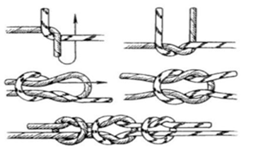 Питання № 32. Який із схоплюючих вузлів в’яжеться з допомогою карабіна?Питання № 33. Назвіть вузол, у якому контрольний вузол в'язати необов’язково.Питання № 34. Назвіть вузол для зв’язування двох мотузок різного діаметру.Питання № 35. Який пристрій можна використовувати при підйомі замість схоплюючого вузла?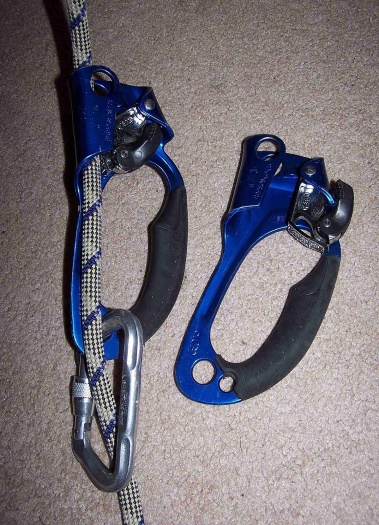 Питання № 36. Які вимоги до самостраховки страхуючого на технічних етапах?Питання № 37. Переправа по колоді через річку першого учасника: де розміщується страхувальна мотузка відносно колоди?Питання № 38. Скільки учасників страхує першого туриста при переправі по колоді?Питання № 39. До чого прикріпляється супроводжуюча мотузка на відповідних етапах?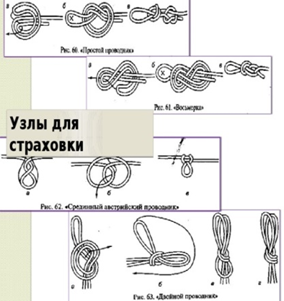 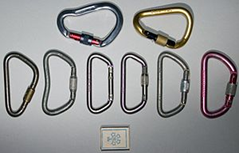 Питання № 40. До чого прикріпляється страхувальна мотузка на «гірських» етапах?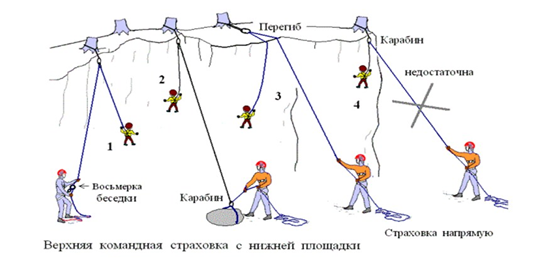 Відповіді (правильні )на питання(верхній ряд – № питання, нижній ряд – варіант відповіді)абв121520абвг11років12 років13 років14 роківабвг120 км130 км140 км150 кмабвІ юнацькийІІ дорослийІІІ дорослийабвУдавкаШтикСхоплюючийабв8 мм10 мм12 ммабвПри організації страховкиПри підйомі по мотузціПри укладанні колоди через річку з допомогою 2 мотузокабвАкадемічнийГрепвайнБуліньабв1880 м2061м2150 мабвЧатир-ДагРоман-КошПівнічна Демерджіабв600 км850 км1100 кмабвХортицяЗміїнийДжарилгачабвЛісПустеляСаваннаабв№ 237№ 1124№ 1214абвВелораліСкельний маршрутСмуга перешкодабвОдинДва		Триабв6 мм8 мм10 ммабвг5 мм6 мм8 мм10 ммабвРуки нижче вузла.Вузол між руками.Руки вище вузла.абвВісімка або «юшка»ЖумарВузол УІААабвВище по течіїНижче по течіїНад колодоюабвГоризонтСпускПідйомабвДо 1 метраДо 2 метрівДо трьох метрівабвДо 1 метраДо 2 метрівНа витягнуту рукуабвОднаДвіТриабвШирина річкиПоловина ширини річкиТретина ширини річкиабвЗверху мотузкиВище по течіїНижче по течіїабвСхоплюючим вузломКовзаючим карабіномКовзаючим карабіном та схоплюючим вузломабв20 градусів30 градусів40 градусівабвЗустрічнийБуліньСхоплюючийабвУдавкаСтременоПрямийабвСхоплюючий ПрусікаАвстійський схоплюючий (Маршалла)Схоплюючий БахманаабвВісімкаБуліньТкацькийабвГрепвайнБахманаБрамшкотовийабвЖумарВісімкаВузол УІААабвНа одинарних перилахНа подвійних перилахВ петліабвНавпроти колодиНижче по течіїВище по течіїабвОдинДваТриабвДо страхувальної системиДо поясу учасникаДо блокуванняабвгВ перехрестя страхувальної системи на спиніКовзаючим карабіном в бокову частину поясу страхувальної системиДо «вуса»Спереді, вище вузла блокування страхувальної системи12345678910бббввббббб11121314151617181920вввбвавббб21222324252627282930бббвббвбав31323334353637383940ввававвбвг